Wiersz – „O bajkach”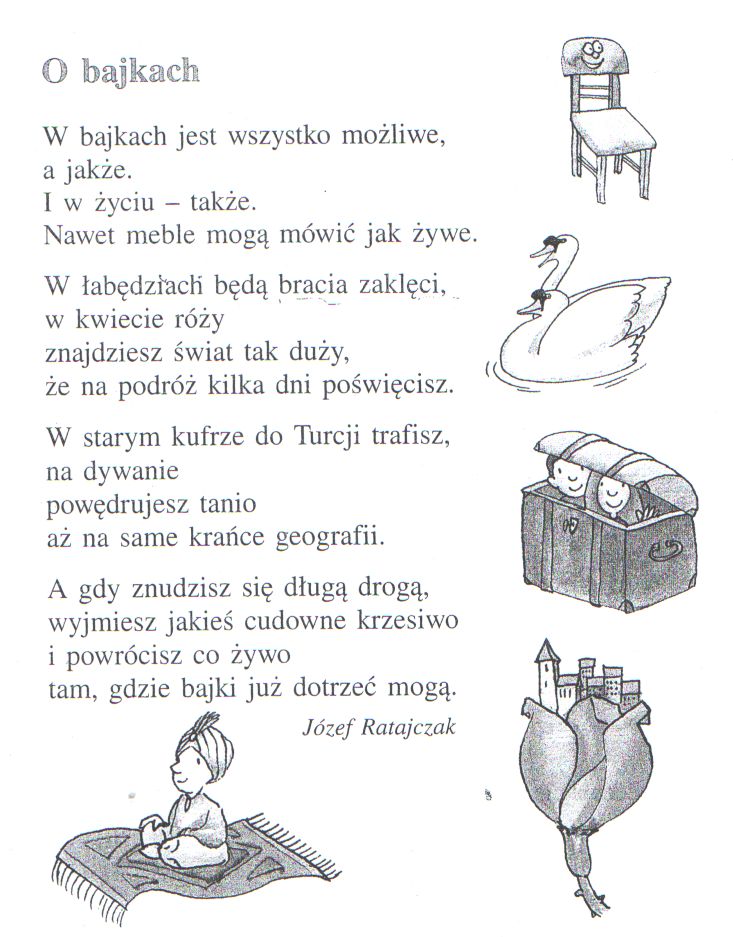 